	Shelton Pool Schedule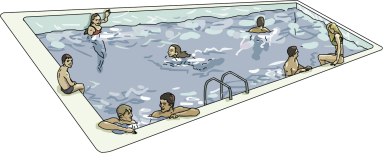 COVID-19 Schedule 4sheltonparksandrec.org, 203-925-8422 		POOL RULES ON BACKMembers Only, No Walk-Ins allowed		Please see COVID-19 Rules and regulations for more info		ADULTS = 18 yrsSHELTON POOL RULES & REGULATIONSSwim hoursMembers only by reservation. No walk-ins.The Parks & Recreation Department reserves the right to schedule swim lessons, adult lessons, team practices, swim meets, special events, & to limit the capacity of the pool for health & safety reasons at anytime.Lifeguards:  Do not visit with lifeguards on duty.  A minimum of 2 lifeguards must be in attendance while the pool is in use.  Lifeguards are present to watch the ENTIRE pool, not just your child.  Guardians must supervise children during All Ages Swim.Children under 12 years of age must be accompanied in the water and supervised by an adult at least 18 years old.Lifeguards may limit anyone to the shallow end if that the individual is a non-swimmer. (A Swimmer must make & maintain good forward progress and requires swimming 25 yards non-stop with a stroke on the front, the back, or a combination)Members with children under 5 may bring one child per adult if they have reserved a place in the open area.  Children 5 and over must have a membership and their own reservation.  Children may not accompany parents in the lap lanes.Any adult accompanying a child must be no more then one arms length away from the child while in the pool.  Children must sit out of the pool on a bench if adult leaves the pool for any reason. Children are not allowed to wait on the stairs. Any child in a floatation device must stay in the shallow end of the pool.State Laws and Health Codes: People failing to follow Health Code will not be able to enter the pool.Bathing suits only in the pool.  Cut-offs, T-shirts, shorts, basketball/gym shorts, street clothing (anything other than a bathing suit), or disposable diapers are not permitted.  (Bathing suit material shorts and t-shirts are allowed)Infants and untrained children must wear tight fitting vinyl pants.  Disposable diapers or swim diapers alone are not allowed by health code.  Order from: Amazon.com  search for “Dappi waterproof 100% nylon diaper pants”All persons must rinse before entering the pool. Persons with severe infections or cuts are not permitted in the water.Spitting or blowing of the nose into the pool or gutters is prohibited.`	No equipment will be available for use.  Personal equipment may be used, however use will still be limited to:Aquatic joggers, barbells, pull buoys & noodles are available for adults.  Face masks, snorkels & fins require a doctor’s note for therapeutic use.  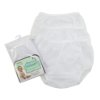 Kickboards allowed for children with supervision in the water. No Beach balls, inner tubes, bubbles, or inflatable swimmies/water wings allowed.No toys/swimmies/water wings allowed.  Lifeguards can remove any object that becomes a nuisance to other patrons or unsafe for use.No diving, running, horseplay, smoking, food, beverages, gum, glass containers or bottles allowed in the pool area or gallery.  No bandages or hairpins allowed in the pool.  All jewelry and earrings should be removed before entry.  The Shelton Parks and Rec is not responsible for lost jewelry/belongings.Only one person on a ladder at a time.  The stairs must be cleared at all times.  Children are not allowed to play on the stairs.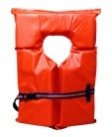 Life Vest/PFD’s must be U. S. Coast Guard approved with visible stamp of approval on the Life Vest.  No other swim aids are allowed.  Life Vests do not allow children to be left unsupervised.Swim lessons will be scheduled through the Pool Director/Main Office when they resume.Lifeguards may ask anyone to move to another area or leave the pool area if they create a disturbance or refuse to follow the rules.  Refusal to leave when asked, belligerent, aggressive, or hostile behavior will require Lifeguards to contact the police.  Violation of any rules may result in loss of pool privileges.  Amendment to pool rules voted into effect 2/6/1992 by Parks and Recreation Commission. Amendment - Any patron who becomes verbally abusive, or does not adhere to the rules and regulations adopted by the Parks and Recreation Commission will be suspended as follows:1st Offense = 1 month suspension, 2nd Offense = 6 month suspension, 3rd Offense = Indefinite suspensionAny threat of physical abuse will result in an indefinite suspension.  Any patron suspended may make a written request for a hearing before the Parks and Recreation Commission within 5 days of receipt of notification of suspension.Please see COVID-19 Rules and regulations for further information.MondayTuesdayWednesdayThursdayThursdayFridaySaturdaySundayADULT LAP SWIM ONLY6:00-7:30 amADULT LAP SWIM ONLY6:00-7:30 amADULT LAP SWIM ONLY6:00-7:30 amADULT LAP SWIM ONLY6:00-7:30 amADULT LAP SWIM ONLY6:00-7:30 amADULT LAP SWIM ONLY6:00-7:30 amADULTS ONLY7:30-9:00 amADULTS ONLY7:30-9:00 amADULTS ONLY7:30-9:00 AMADULTS ONLY7:30-9:00 AMADULTS ONLY7:30-9:00 AMADULTS ONLY7:30-9:00 AMADULTS ONLY7:30-9:00 AMADULTS ONLY7:30-9:00 AMALL AGES9:00-11:10 amALL AGES9:00-11:10 amALL AGES9:00-11:10 amALL AGES9:00-11:10 amALL AGES9:00-11:10 amALL AGES9:00-11:10 amALL AGES9:00-11:10 amALL AGES9:00-11:10 amPOOLCLOSED11:10-12:15amPOOLCLOSED11:10-12:15amPOOLCLOSED11:10-12:15 pmPOOLCLOSED11:10-12:15 pmPOOLCLOSED11:10-12:15 pmPOOLCLOSED11:10-12:15 pmPOOLCLOSED11:10-12:15 pmPOOLCLOSED11:10-12:15 pmALL AGES12:15 – 3:55 pmALL AGES12:15 – 3:55 pmADULTS ONLY12:15pm - 1 pmADULTS ONLY12:15pm - 1 pmADULTS ONLY12:15pm - 1 pmADULTS ONLY12:15pm - 1 pmADULTS ONLY12:15pm - 1 pmADULTS ONLY12:15pm - 1 pmPOOL CLOSED3:55 pmPOOL CLOSED3:55 pmALL AGES1:00 – 3:10 pmALL AGES1:00 – 3:10 pmALL AGES1:00 – 3:10 pmALL AGES1:00 – 3:10 pmALL AGES1:00 – 3:10 pmALL AGES1:00 – 3:10 pmCOVID-19 Pool RulesNo equipment available. Kickboards, noodles, etc.Lap lanes are for laps only.  No laps in open area.Water fountains available as Water Bottle Filling Stations per order of Governor Lamont.  No one may drink directly from the fountain.All Classes & Special Needs Family Swim have been postponed indefinitely.COVID-19 Pool RulesNo equipment available. Kickboards, noodles, etc.Lap lanes are for laps only.  No laps in open area.Water fountains available as Water Bottle Filling Stations per order of Governor Lamont.  No one may drink directly from the fountain.All Classes & Special Needs Family Swim have been postponed indefinitely.POOL CLOSED3:10 – 3:30 pmPOOL CLOSED3:10 – 3:30 pmPOOL CLOSED3:10 – 3:30 pmPOOL CLOSED3:10 – 3:30 pmPOOL CLOSED3:10 – 3:30 pmPOOL CLOSED3:10 – 3:30 pmCOVID-19 Pool RulesNo equipment available. Kickboards, noodles, etc.Lap lanes are for laps only.  No laps in open area.Water fountains available as Water Bottle Filling Stations per order of Governor Lamont.  No one may drink directly from the fountain.All Classes & Special Needs Family Swim have been postponed indefinitely.COVID-19 Pool RulesNo equipment available. Kickboards, noodles, etc.Lap lanes are for laps only.  No laps in open area.Water fountains available as Water Bottle Filling Stations per order of Governor Lamont.  No one may drink directly from the fountain.All Classes & Special Needs Family Swim have been postponed indefinitely.ALL AGES3:30 – 8:00 pmALL AGES3:30 – 8:00 pmALL AGES3:30 – 8:00 pmALL AGES3:30 – 8:00 pmALL AGES3:30 – 8:00 pmALL AGES3:30 – 8:00 pmCOVID-19 Pool RulesNo equipment available. Kickboards, noodles, etc.Lap lanes are for laps only.  No laps in open area.Water fountains available as Water Bottle Filling Stations per order of Governor Lamont.  No one may drink directly from the fountain.All Classes & Special Needs Family Swim have been postponed indefinitely.COVID-19 Pool RulesNo equipment available. Kickboards, noodles, etc.Lap lanes are for laps only.  No laps in open area.Water fountains available as Water Bottle Filling Stations per order of Governor Lamont.  No one may drink directly from the fountain.All Classes & Special Needs Family Swim have been postponed indefinitely.POOL CLOSED8:00 pmPOOL CLOSED8:00 pmPOOL CLOSED8:00 pmPOOL CLOSED8:00 pmPOOL CLOSED8:00 pmPOOL CLOSED8:00 pmCOVID-19 Pool RulesNo equipment available. Kickboards, noodles, etc.Lap lanes are for laps only.  No laps in open area.Water fountains available as Water Bottle Filling Stations per order of Governor Lamont.  No one may drink directly from the fountain.All Classes & Special Needs Family Swim have been postponed indefinitely.COVID-19 Pool RulesNo equipment available. Kickboards, noodles, etc.Lap lanes are for laps only.  No laps in open area.Water fountains available as Water Bottle Filling Stations per order of Governor Lamont.  No one may drink directly from the fountain.All Classes & Special Needs Family Swim have been postponed indefinitely.RAPIDS8:00 – 9:45 pmRAPIDS8:00 – 9:45 pmRAPIDS8:00 – 9:45 pmRAPIDS8:00 – 9:45 pmRAPIDS8:00 – 9:45 pmRAPIDS8:00 – 9:45 pmCOVID-19 Pool RulesNo equipment available. Kickboards, noodles, etc.Lap lanes are for laps only.  No laps in open area.Water fountains available as Water Bottle Filling Stations per order of Governor Lamont.  No one may drink directly from the fountain.All Classes & Special Needs Family Swim have been postponed indefinitely.COVID-19 Pool RulesNo equipment available. Kickboards, noodles, etc.Lap lanes are for laps only.  No laps in open area.Water fountains available as Water Bottle Filling Stations per order of Governor Lamont.  No one may drink directly from the fountain.All Classes & Special Needs Family Swim have been postponed indefinitely.COVID-19 ProceduresCOVID-19 ProceduresCOVID-19 ProceduresCOVID-19 ProceduresCOVID-19 ProceduresCOVID-19 ProceduresCOVID-19 ProceduresCOVID-19 ProceduresMembers only by reservation.  New Members welcome.Enter the building in your suit.  Deck shower available to rinse.Locker Rooms for changing only after exiting the pool.  No showers available.  Exit immediately after changing.Reservations taken between 9:00 am and 6:00 pm M – F.  You must speak directly to someone in the office. No voicemailsLap lane or open area must be requested at time of reservation.  Only 1 household per lap lane/area (State requirement).Membership number required to make reservation.  Each member must have their own reservation.  3 reservations per week, per member.  3 additional if space remains on Thursdays.Members with children under 5 may bring one child per adult if they have reserved a place in the open area.  Children 5 and over must have a membership and their own reservation.  Children may not accompany parents in the lap lanes.Those arriving more than 10 minutes before their time must remain outside of the building. Membership card must be shown at Pool Office to check in.  Members with expired cards will be turned away.  Credit for closure will be given at time of renewal if warranted.Members only by reservation.  New Members welcome.Enter the building in your suit.  Deck shower available to rinse.Locker Rooms for changing only after exiting the pool.  No showers available.  Exit immediately after changing.Reservations taken between 9:00 am and 6:00 pm M – F.  You must speak directly to someone in the office. No voicemailsLap lane or open area must be requested at time of reservation.  Only 1 household per lap lane/area (State requirement).Membership number required to make reservation.  Each member must have their own reservation.  3 reservations per week, per member.  3 additional if space remains on Thursdays.Members with children under 5 may bring one child per adult if they have reserved a place in the open area.  Children 5 and over must have a membership and their own reservation.  Children may not accompany parents in the lap lanes.Those arriving more than 10 minutes before their time must remain outside of the building. Membership card must be shown at Pool Office to check in.  Members with expired cards will be turned away.  Credit for closure will be given at time of renewal if warranted.Members only by reservation.  New Members welcome.Enter the building in your suit.  Deck shower available to rinse.Locker Rooms for changing only after exiting the pool.  No showers available.  Exit immediately after changing.Reservations taken between 9:00 am and 6:00 pm M – F.  You must speak directly to someone in the office. No voicemailsLap lane or open area must be requested at time of reservation.  Only 1 household per lap lane/area (State requirement).Membership number required to make reservation.  Each member must have their own reservation.  3 reservations per week, per member.  3 additional if space remains on Thursdays.Members with children under 5 may bring one child per adult if they have reserved a place in the open area.  Children 5 and over must have a membership and their own reservation.  Children may not accompany parents in the lap lanes.Those arriving more than 10 minutes before their time must remain outside of the building. Membership card must be shown at Pool Office to check in.  Members with expired cards will be turned away.  Credit for closure will be given at time of renewal if warranted.Members only by reservation.  New Members welcome.Enter the building in your suit.  Deck shower available to rinse.Locker Rooms for changing only after exiting the pool.  No showers available.  Exit immediately after changing.Reservations taken between 9:00 am and 6:00 pm M – F.  You must speak directly to someone in the office. No voicemailsLap lane or open area must be requested at time of reservation.  Only 1 household per lap lane/area (State requirement).Membership number required to make reservation.  Each member must have their own reservation.  3 reservations per week, per member.  3 additional if space remains on Thursdays.Members with children under 5 may bring one child per adult if they have reserved a place in the open area.  Children 5 and over must have a membership and their own reservation.  Children may not accompany parents in the lap lanes.Those arriving more than 10 minutes before their time must remain outside of the building. Membership card must be shown at Pool Office to check in.  Members with expired cards will be turned away.  Credit for closure will be given at time of renewal if warranted.Temperature will be taken at check in.  Members that have a temperature over 100.4 will not be allowed to swim.Once checked in, wait in the Pool Gallery on the marked seats. Bring all bags, etc to pool deck and place on marked spots when called for your reservation.Swimmers/households must maintain 6 feet of distance between each other.Swimmers/households must remain in their assigned area.Some assigned areas in open area of the pool are exclusively in the deep end.  Please be prepared with a lifejacket or other floatation equipment to aide you during your workout if needed.At the end of each 40 minute reservation time swimmers must clear the pool immediately.Upon exiting the pool, swimmers must gather their bags, towels, etc and exit the building through the Locker Rooms.  Exit immediately after changing.  No Showering, shaving, etc.Swimmers do not get additional time or automatically moved to another time slot in the case of late arrival/inclement weather. Please contact the Parks and Recreation office or email the Pool Director (j.taylor@cityofshelton.org) with any questions.Temperature will be taken at check in.  Members that have a temperature over 100.4 will not be allowed to swim.Once checked in, wait in the Pool Gallery on the marked seats. Bring all bags, etc to pool deck and place on marked spots when called for your reservation.Swimmers/households must maintain 6 feet of distance between each other.Swimmers/households must remain in their assigned area.Some assigned areas in open area of the pool are exclusively in the deep end.  Please be prepared with a lifejacket or other floatation equipment to aide you during your workout if needed.At the end of each 40 minute reservation time swimmers must clear the pool immediately.Upon exiting the pool, swimmers must gather their bags, towels, etc and exit the building through the Locker Rooms.  Exit immediately after changing.  No Showering, shaving, etc.Swimmers do not get additional time or automatically moved to another time slot in the case of late arrival/inclement weather. Please contact the Parks and Recreation office or email the Pool Director (j.taylor@cityofshelton.org) with any questions.Temperature will be taken at check in.  Members that have a temperature over 100.4 will not be allowed to swim.Once checked in, wait in the Pool Gallery on the marked seats. Bring all bags, etc to pool deck and place on marked spots when called for your reservation.Swimmers/households must maintain 6 feet of distance between each other.Swimmers/households must remain in their assigned area.Some assigned areas in open area of the pool are exclusively in the deep end.  Please be prepared with a lifejacket or other floatation equipment to aide you during your workout if needed.At the end of each 40 minute reservation time swimmers must clear the pool immediately.Upon exiting the pool, swimmers must gather their bags, towels, etc and exit the building through the Locker Rooms.  Exit immediately after changing.  No Showering, shaving, etc.Swimmers do not get additional time or automatically moved to another time slot in the case of late arrival/inclement weather. Please contact the Parks and Recreation office or email the Pool Director (j.taylor@cityofshelton.org) with any questions.Temperature will be taken at check in.  Members that have a temperature over 100.4 will not be allowed to swim.Once checked in, wait in the Pool Gallery on the marked seats. Bring all bags, etc to pool deck and place on marked spots when called for your reservation.Swimmers/households must maintain 6 feet of distance between each other.Swimmers/households must remain in their assigned area.Some assigned areas in open area of the pool are exclusively in the deep end.  Please be prepared with a lifejacket or other floatation equipment to aide you during your workout if needed.At the end of each 40 minute reservation time swimmers must clear the pool immediately.Upon exiting the pool, swimmers must gather their bags, towels, etc and exit the building through the Locker Rooms.  Exit immediately after changing.  No Showering, shaving, etc.Swimmers do not get additional time or automatically moved to another time slot in the case of late arrival/inclement weather. Please contact the Parks and Recreation office or email the Pool Director (j.taylor@cityofshelton.org) with any questions.